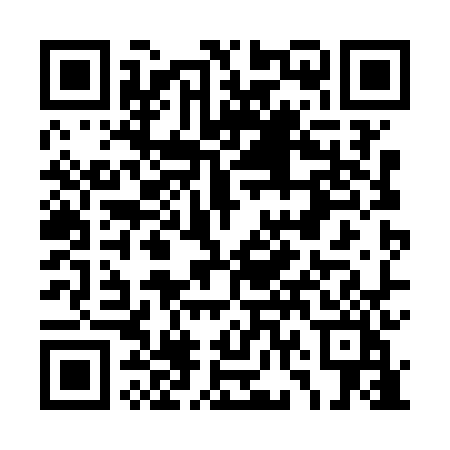 Prayer times for Ligota-Panewniki, PolandWed 1 May 2024 - Fri 31 May 2024High Latitude Method: Angle Based RulePrayer Calculation Method: Muslim World LeagueAsar Calculation Method: HanafiPrayer times provided by https://www.salahtimes.comDateDayFajrSunriseDhuhrAsrMaghribIsha1Wed2:585:1912:415:478:0410:152Thu2:555:1712:415:488:0610:183Fri2:525:1612:415:498:0710:214Sat2:485:1412:415:508:0910:245Sun2:455:1212:415:518:1010:276Mon2:425:1112:415:528:1210:297Tue2:385:0912:415:538:1310:328Wed2:355:0712:415:538:1510:359Thu2:325:0612:415:548:1610:3810Fri2:285:0412:415:558:1810:4111Sat2:265:0312:405:568:1910:4412Sun2:255:0112:405:578:2110:4713Mon2:245:0012:405:588:2210:4914Tue2:244:5812:405:598:2310:4915Wed2:234:5712:406:008:2510:5016Thu2:234:5512:416:008:2610:5117Fri2:224:5412:416:018:2810:5118Sat2:224:5312:416:028:2910:5219Sun2:214:5112:416:038:3010:5220Mon2:214:5012:416:048:3210:5321Tue2:204:4912:416:048:3310:5422Wed2:204:4812:416:058:3410:5423Thu2:194:4712:416:068:3610:5524Fri2:194:4612:416:078:3710:5525Sat2:194:4512:416:078:3810:5626Sun2:184:4412:416:088:3910:5727Mon2:184:4312:416:098:4010:5728Tue2:184:4212:416:098:4210:5829Wed2:174:4112:426:108:4310:5830Thu2:174:4012:426:118:4410:5931Fri2:174:3912:426:118:4510:59